28η Οκτωβρίου 19403.Πατρίδα μου Ελλάδα2η Δραστηριότητα: Τι σας έρχεται στο μυαλό, όταν ακούτε την λέξη: ΕΛΛΑΔΑ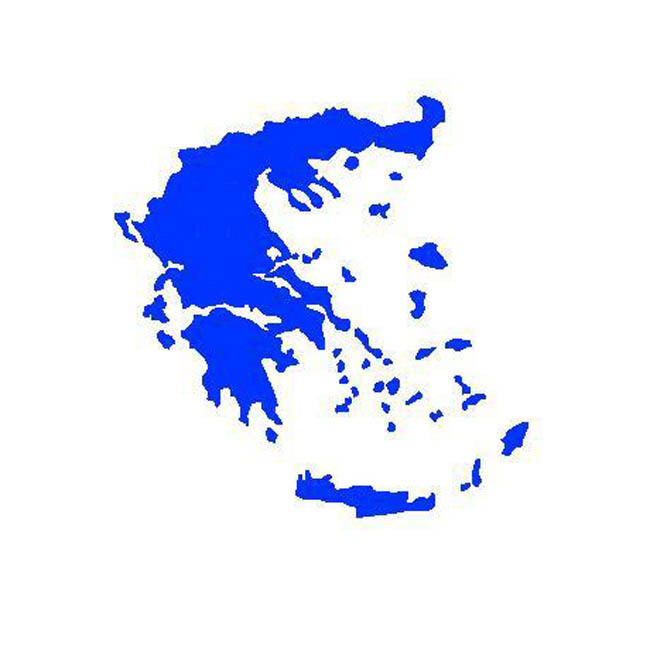 